Дәрігер мамандармен кесдесу2022 – 2023 оқу жылының 9 – желтоқсан күні «құқықбұзушылықтың алдын – алу және болдырмау» мақсатында мектебімізде дәрігер мамандармен кесдесу өткізілді.                                                       Дәрігер мамандар: 1. Салауатты өмір салтын сақтау маманы: Бағдагүл Әбутәліқызы;                                 2. Энергетикалық сусындар туралы мәлімет, дәрігер: Фариза Мырзабаевна;                                 3. Салауатты өмір салтын сақтауды қалыптастыру дәрігері: Руслан Узбекұлы.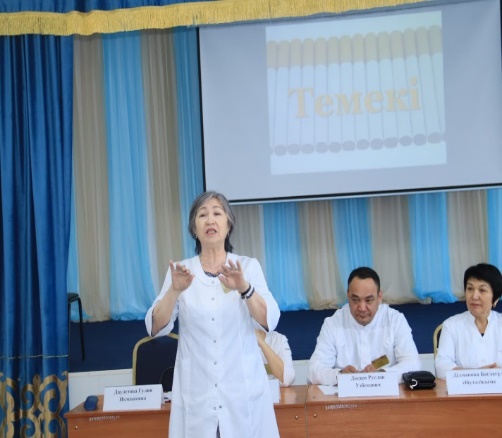 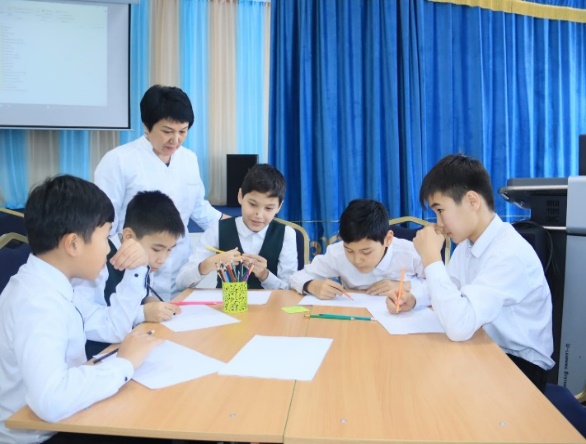 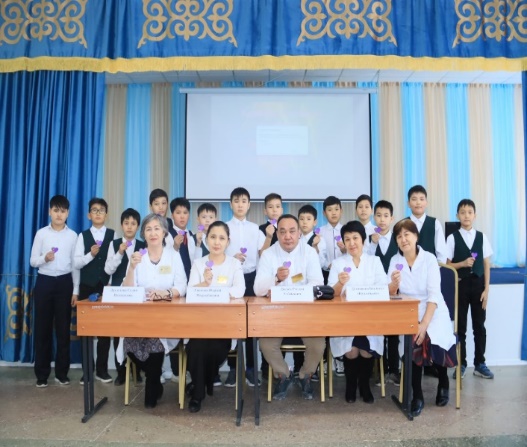 